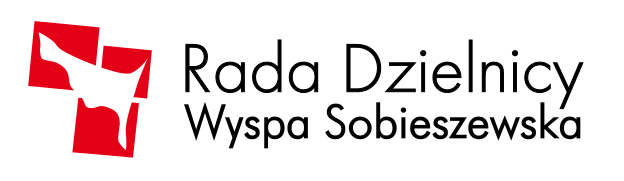                               80-680  Gdańsk – Wyspa Sobieszewska, ul. Turystyczna 3                             Mail:wyspasobieszewska@radadzielnicy.gdańsk.pl                                       Uchwała Nr XXXXI/53/2023 w sprawie opracowania projektu organizacji ruchu drogowego i polityki parkingowej na Wyspie Sobieszewskiej.Na podstawie § 15 ust.1 pkt 5 i pkt 14 Statutu  Dzielnicy Wyspa Sobieszewska stanowiącego załącznik nr 1 do Uchwały nr LII/1184/2014 Rady Miasta Gdańska  z dnia 24 kwietnia 2014 roku w sprawie uchwalenia Statutu Dzielnicy Wyspa Sobieszewska (Dz. Urz. Woj. Pomorskiego z 30.05.2014 roku, poz. 2017 z późn. zm.)                                        uchwala się co następuje:                                                       § 1. 1. Rada Dzielnicy Wyspy Sobieszewskiej wnioskuje o opracowanie projektu organizacji ruchu drogowego wraz z koncepcją polityki parkingowej dla obszaru pasa nadmorskiego na Wyspie Sobieszewskiej.2. Rada Dzielnicy Wyspy Sobieszewskiej dopuszcza wskazanie w koncepcji polityki parkingowej dla Dzielnicy Wyspa Sobieszewska propozycji obszarów objętych płatnym parkowaniem.                                                       § 2. Wykonanie uchwały powierza się Zarządowi  Dzielnicy Wyspa Sobieszewska                                                       § 3. Uchwała wchodzi w życie z dniem podjęcia.Uzasadnienie do Uchwały nr XXXXI/53/2023 Rady Dzielnicy Wyspa Sobieszewska z dnia 14 lutego 2023 r. w sprawie opracowania projektu organizacji ruchu drogowego i polityki parkingowej na Wyspie Sobieszewskiej.Wyspa Sobieszewska w dni weekendowe oraz podczas letniego sezonu turystycznego jest miejscem wypoczynku i rekreacji dla tysięcy wczasowiczów i turystów. Turyści w zdecydowanej większości przyjeżdżają  własnymi pojazdami samochodowymi. O ile dojazd do Wyspy Sobieszewskiej, poprzez nowy most nad Martwą Wisłą w Sobieszewie i wyremontowany most w Przegalinie, można uznać za dobry, to układ drogowy dzielnicy, niestety,  nie jest dostosowany do bezkonfliktowego przejęcia wzmożonego ruchu samochodowego i zapotrzebowania na miejsca postojowe. Brak wydolności układu drogowego generuje poważne problemy komunikacyjne, łącznie z okresowym zagrożeniem bezpieczeństwa publicznego. Zagrożone jest także naturalne środowisko wyspy. Skala problemu już jest ogromna i z pewnością będzie jeszcze większa. Tereny Wyspy Sobieszewskiej położone wzdłuż pasa nadmorskiego, a więc od Górek Wschodnich przy drodze prowadzącej do rezerwatu Ptasi Raj,  poprzez Sobieszewo,  Orlinki, Wieniec do Świbna w rejonie dojścia do rezerwatu Mewia Łacha, były, są i będą miejscem pobytu i wypoczynku. Są również miejscem rozwoju budownictwa, głównie z funkcjami mieszkaniowymi i usługowymi, związanymi z turystyką. Taki jest trend. A już występujące i spodziewane problemy z niego wynikające  wymuszają opracowania i wdrożenia w trybie pilnym rozwiązań komunikacyjnych w zakresie infrastruktury drogowej oraz organizacji ruchu kołowego i pieszego. I chodzi tu o opracowania wykonane przez specjalistów z zakresu budownictwa drogowego i inżynierii ruchu. Wnioskodawca:                               